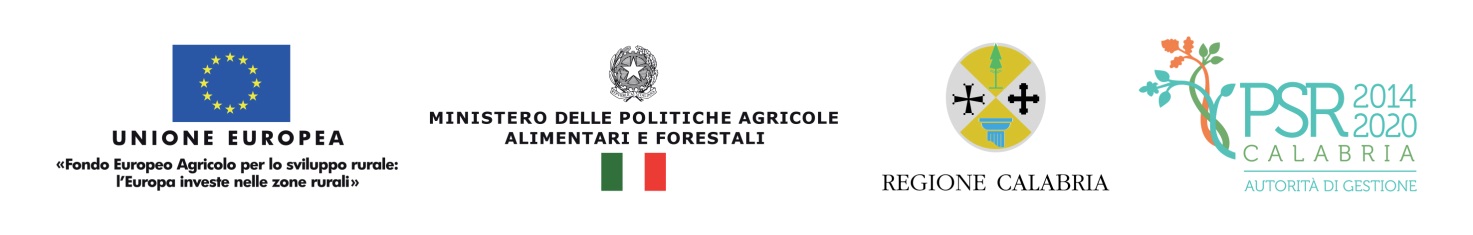 Allegato AScheda di partecipazione alla manifestazione di interesse“I Beneficiari Testimonial del PSR Calabria 2014/2020”In merito all’invito a partecipare all’iniziativa promossa dall’Autorità di Gestione del PSR Calabria 2014/2020, pubblicata sul sito tematico del Psr www.calabriapsr.it Azienda ________________________________________________________________________________Legale rappresentante_____________________________Tel____________________________________Sede dell’azienda_____________________________Provincia______E-mail________________________In qualità di:   Giovane agricoltore di primo insediamento beneficiario del “pacchetto giovani” (4.1.2 e 6.1.1)Titolare di impresa agricola che ha effettuato investimenti attraverso l’int.4.1.1Titolare di impresa operante nella trasformazione, commercializzazione e vendita dei prodotti agricoli (int.4.2.1)Chiededi partecipare alla selezione per l’individuazione di un Testimonial per la prossima campagna pubblicitaria del PSR Calabria 2014/2020 che realizzerà la Regione Calabria- Dipartimento Agricoltura - Autorità di Gestione del PSR- FEASR; dichiara di accettare che, la partecipazione alla campagna pubblicitaria quale testimonial, verrà effettuata in maniera del tutto gratuita;di essere consapevole che, la partecipazione alla campagna pubblicitaria, non potrà in alcun modo favorire la pubblicità di brand o loghi aziendali.Data___________                                                                                                   Firma__________Ai sensi dell’art. 13 del d.lgs. 30 giugno 2003, n. 196 e ss.mm.ii, i dati raccolti saranno utilizzati per l’espletamento delle attività selettive e per dar corso all’iniziativa con i soggetti selezionati.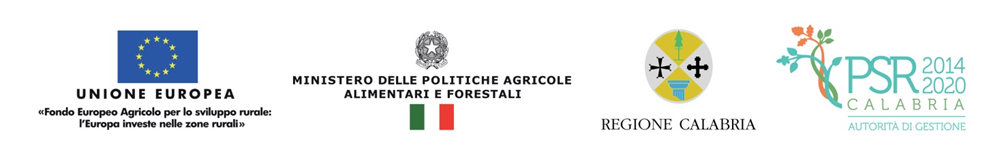 Descrizione dei caratteri delle iniziative progettualiAi fini di ammissibilità alla selezione è necessaria la compilazione della seguente schedaAi sensi dell’art. 13 del d.lgs. 30 giugno 2003, n. 196 e ss.mm.ii, i dati raccolti saranno utilizzati per l’espletamento delle attività selettive e per dar corso all’iniziativa con i soggetti selezionati. Impresa Agricola (Denominazione- tipologia di azienda)Descrizione iniziativa progettualeDescrizione in dettaglio delle attività svolte in aziendaDescrizione dei caratteri delle iniziative progettuali richiesti all’interno della manifestazione di interesse (Tab.1)(Max 1000 caratteri)Come ti ha aiutato il PSR 2014/2020?Risposta (Max 1000 caratteri)